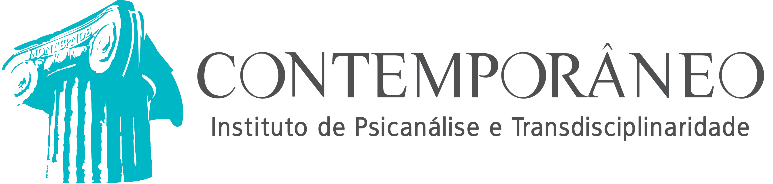 EMENTAS DO CURSO DE PSICODIAGNÓSTICO E AVALIAÇÃO PSICOLÓGICACristiane BoffCoordenação do CursoTeoria Psicanalítica do Desenvolvimento HumanoEmenta: Estudo teórico de enfoque psicanalítico sobre o desenvolvimento normal do bebê à adolescência. Compreensão dos fatores biológicos, psicológicos, sociais e culturais que interagem de modo complexo entre si.Carga Horária: 22hFundamentos em Avaliação PsicológicaEmenta: Paradigmas e perspectivas atuais da avaliação psicológica em seus diferentes contextos. O processo de avaliação em suas dimensões conceituais, metodológicas, relacionais e éticas. A teoria da medida em psicologia. Parâmetros científicos da medida.Carga Horária: 22hÉtica e Elaboração de DocumentosEmenta: Princípios teóricos, técnicos, éticos e legais que norteiam a elaboração, com qualidade científica, de documentos escritos decorrentes de processos de avaliações psicológicas em diferentes contextos.Carga Horária: 22hPsicopatologia GeralEmenta: Estudo teórico-clínico da compreensão psicodinâmica das diferentes estruturas de personalidade e dos transtornos de personalidade descritos pela CID-10 e DSM-5.Carga Horária: 22hAvaliação Cognitiva IEmenta: Fundamentos teóricos e metodológicos das Escalas Wechsler de Inteligência como instrumentos de avaliação da inteligência, tanto em termos de integridade como do nível de funcionamento. WISC-IV, WAIS-III e WASI.Carga Horária: 22hTécnicas de Entrevista em Avaliação PsicológicaEmenta: Estudo da teoria e técnica da entrevista psicológica na prática clínica com crianças, adolescentes, adultos, pais e família, a fim de dar subsídios para sua utilização no diagnóstico psicológico junto às técnicas de exame psicológico.Carga Horária: 22hTécnicas Projetivas IEmenta: Estudo das técnicas projetivas de fazer desenhos e de contar histórias. HTP, TAT, CAT-A e CAT-H.Carga Horária: 22hPsicopatologia NosológicaEmenta: Caracterização do exame do estado mental e dos principais transtornos mentais, conforme os critérios utilizados pelos manuais diagnósticos CID-10 e DSM-5.Carga Horária: 22hPsicopatologia da InfânciaEmenta: Estudo teórico-clínico de enfoque psicanalítico sobre as principais sintomatologias e quadros psicopatológicos da infância.Carga Horária: 22hEscrita CientíficaEmenta: Estudo teórico dos métodos de pesquisa científica mais utilizados atualmente por profissionais que atuam na área de saúde mental.Carga Horária: 12hPsicofarmacologiaEmenta: Estudo teórico-clínico dos transtornos mentais. Neurobiologia e psicopatologia dos transtornos mentais. Farmacologia dos psicofármacos. Tratamento combinado: psicoterapia e psicofarmacologia. Psicofarmacologia aplicada em grupos populacionais específicos.Carga Horária: 10hTécnicas Projetivas IIEmenta: Estudo teórico-prático do Rorschach pelo Sistema Compreensivo de Exner, através da compreensão dos seus fundamentos e aplicação.Carga Horária: 22hAvaliação Cognitiva IIEmenta: Princípios teóricos, técnicos e éticos que norteiam o uso de instrumentos de avaliação intelectual nas diferentes etapas do desenvolvimento humano e em diversos contextos da avaliação psicológica. BPR-5, BFM-3, DFH III, Colúmbia, Raven, SON-R 2 ½ - 7, TIG-NV, G36, G38, R1 e R2.Carga Horária: 22hPsicopatologia da AdolescênciaEmenta: Estudo teórico-clínico de enfoque psicanalítico sobre as organizações psicopatológicas na adolescência.Carga Horária: 22hTécnicas DiversasEmenta: Princípios teóricos, técnicos e éticos que norteiam o uso e o levantamento de testes psicológicos utilizados em psicodiagnóstico e em outros tipos de avaliação psicológica. Escalas e inventários. Testes de aptidões específicas. Testes neuropsicológicos.Carga Horária: 22hTécnicas Projetivas IIIEmenta: Estudo teórico-prático do Rorschach pelo Sistema Compreensivo de Exner, através de sua classificação e interpretação.Carga Horária: 22hSeminários Avançados em Avaliação PsicológicaEmenta: Ampliação do conhecimento na prática do psicodiagnóstico com grupos clínicos e em outros tipos de avaliação psicológica.Carga Horária: 22h